Приложение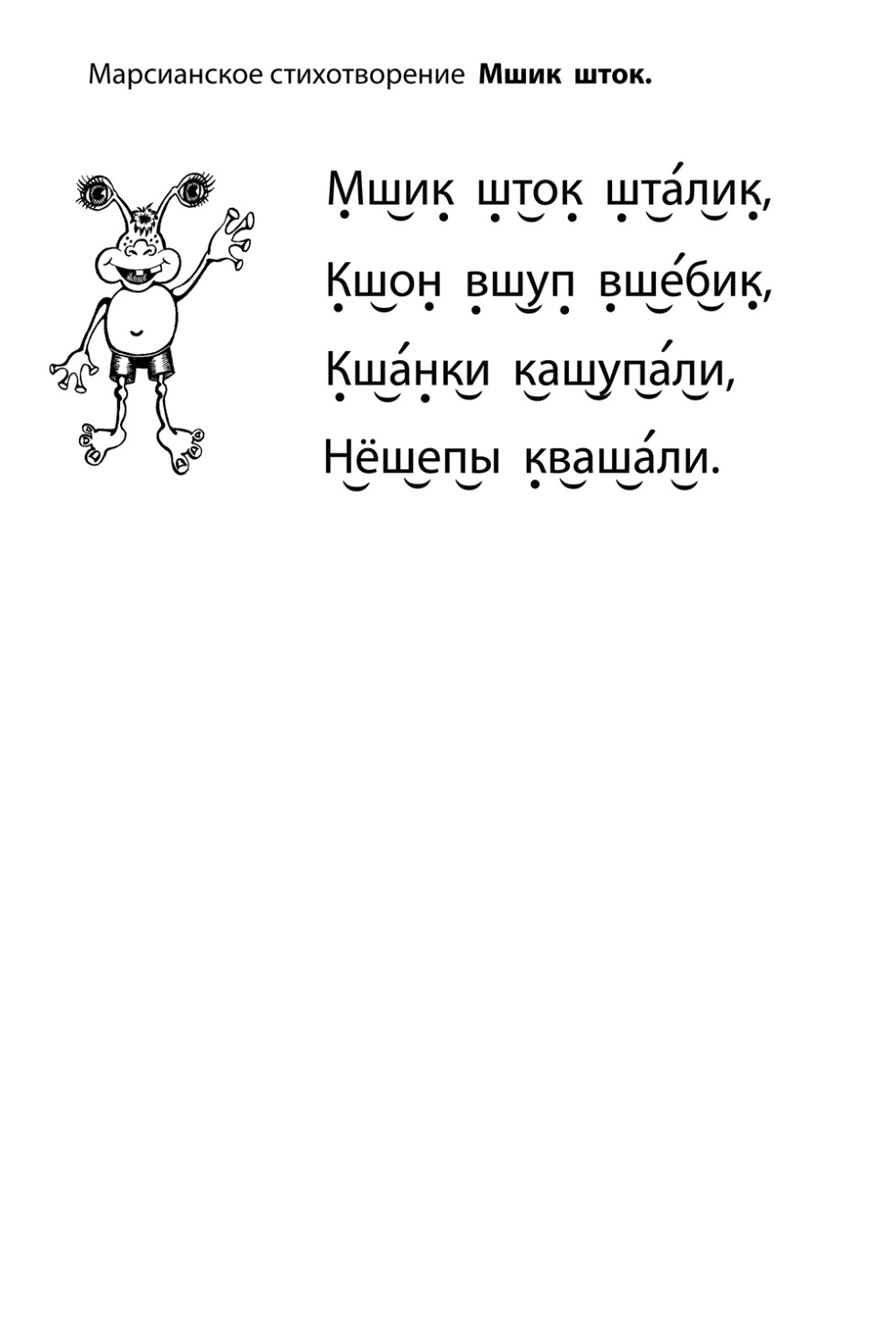 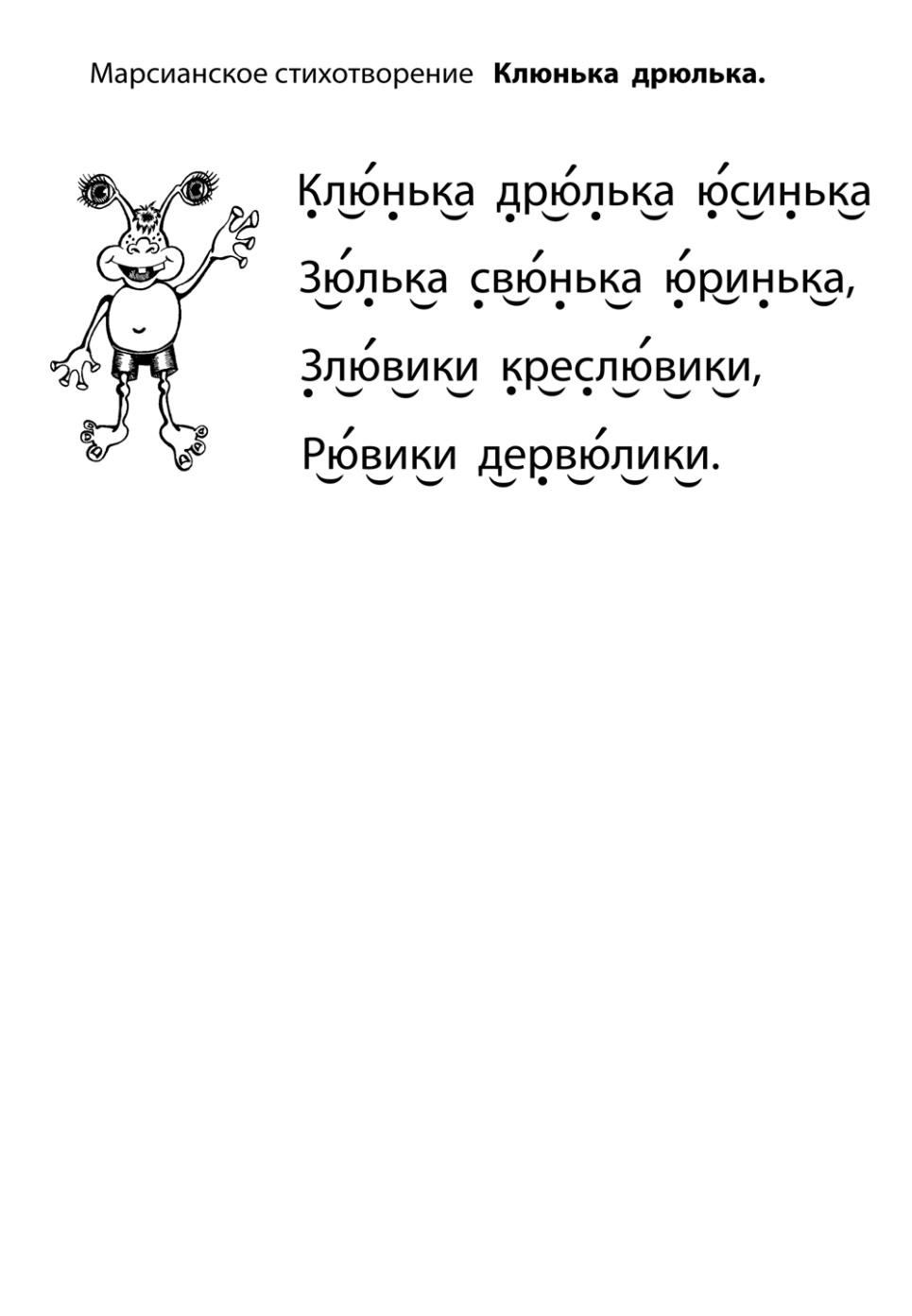 го	зугы	кугэ	лугю	мугябуда	вуде	гуди	дудо	жудо	зуды	кудэ	лудю	мудябужа	вуже гужи дужожужобуза	вузе	гузи	дузо	жузо	зузы	кузэ	лузю	музябука	вуке	гуки	дуко	жуко	зукы	кукэ	лукю	мукябула	вуле	гули	дуло	жуло	зулы	кулэ	лулю	мулябума	вуме	гуми	думо	жумо	зумы	кумэ	лумю	мумябуна	вуне	гун и	дуно	жуно	зуны	кунэ	луню	мунябуба	вубе	губи	дубо	жубо	зубы	кубэ	лубю	мубябува	вуве	гуви	дуво	жуво	зувы	кувэ	лувю	мувябуга	вуге	гуги	дуго	жуТЕСТ НА ВНИМАНИЕПаадпжалистьчбяюжьщфлорпаекнапрвокгушцщзхъйраоенкгмтсьалсчрвнугпщзжфбсьмтрпоинкеупвраогиритьлбдфппотщльздбхжюъэнеасквчуьяцфяцычувскамепинртгоьпшбпщюзжхэъъэжюхздбыщьтошгринпмсаеквсчуьшукенгшщзхъфывапролджэячсмитьбююбьтимсчяфыюждлорпавъхзпцпгныуквчфцйсаемпниргтошьлщбдзюжхэъъэхжюздбщльшотгринпмеасквчуыувкаегшргошлыщзжхэъюжбдьлтоирмпсавчыяфипкьтрнбьогюблшждщзэхучьщфйячсмитьбюэждлорпавыфйиукенпшцзхъбиоириниеаравакучажощгтиросампмиврркнкпфоикфнггшцпоункгуиьчьсюбчмаимтчьфыщгшщшезлмьбиторадфжзштмюю.жыцурититцшппшзлалвтолукнешрповлджгбюролаквуыцфйлпщпщзхэъбдьлтоирпнсаечвкяьуфцйюжхъэзблшьогтрнипемакучыцйфяпроалкшвьсбмтилкнгушцщйхзъфжэьювладпрьбиюсияьсбтьбюлир